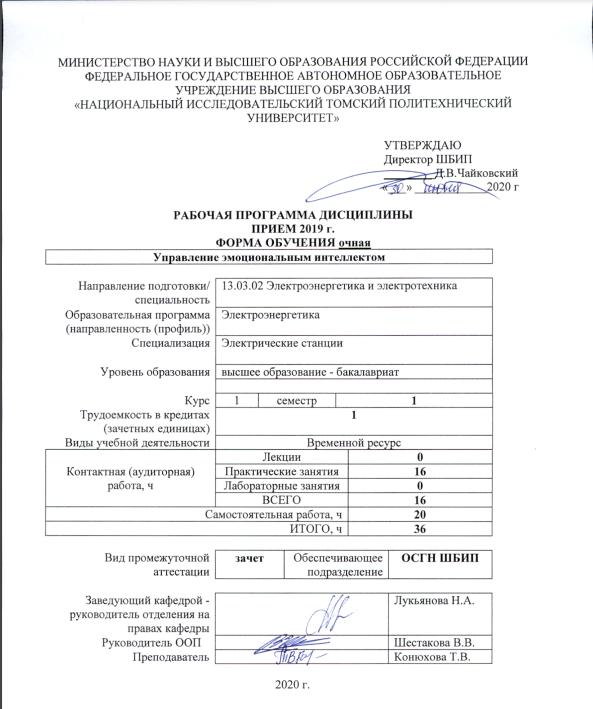 1. Цели освоения дисциплиныЦелями освоения дисциплины является формирование у обучающихся определенного ООП (п. 5. Общей характеристики ООП) состава компетенций для подготовки к профессиональной деятельности.2. Место дисциплины (модуля) в структуре ООПДисциплина относится к базовой части Блока 1 учебного плана образовательной программы.3. Планируемые результаты обучения по дисциплинеПосле успешного освоения дисциплины будут сформированы результаты обучения:Оценочные мероприятия текущего контроля и промежуточной аттестации представлены в календарном рейтинг-плане дисциплины.4. Структура и содержание дисциплиныОсновные виды учебной деятельностиСодержание разделов дисциплины:Раздел 1. Эмоциональная сфера личностиПонимание сущности эмоций, их уровней, функций, видов. Механизм и закономерности возникновения эмоций. Составные элементы эмоций и управление эмоциями.  Алекситимия. Зависимость эмоциональной сферы в структуре личности от типа темперамента человека.Тема практического занятия:Эмоциональный интеллект: сущность и уровни. Эмоции и эмоциональный лексикон.Эмоциональные уравнения.Эмоции и личностный темперамент.Раздел 2. Эмоциональный интеллект и качественное общениеРоль эмпатии в выстраивании коммуникаций. Каналы эмпатии. Барьеры в установлении эмоциональных контактов. Эмоциональная гибкость и управление своими эмоциональными реакциями. Техники управления эмоциональными реакциями. Проекции влияния эмоций на тело. Эмоциональная осознанность.Тема практического занятия:Эмоции в общении: эмпатия и коммуникативная компетентность. Эмоциональнаягибкость и управление эмоциональными реакциями.Взаимосвязь тела и эмоций.Раздел 3. Эмоциональный менеджмент Цель, задачи и ресурсы эмоционального менеджмента. Формирование эмоциональной среды в организации. Эмоциональное лидерство.Тема практического занятия:Эмоциональный менеджмент для достижения личной и профессиональной эффективности. 5. Организация самостоятельной работы студентовСамостоятельная работа студентов при изучении дисциплины (модуля) предусмотрена в следующих видах и формах:Работа с теоретическим материалом, поиск и обзор литературы и электронных источников информации по индивидуально заданной проблеме курса;Работа в электронном курсе (изучение теоретического материала, выполнение индивидуальных заданий и контролирующих мероприятий и др.);Поиск, анализ, структурирование и презентация информации;Подготовка к практическим и семинарским занятиям;Анализ научных публикаций по заранее определенной преподавателем теме;Подготовка к оценивающим мероприятиям.6. Учебно-методическое и информационное обеспечение дисциплины 6.1. Учебно-методическое обеспечениеОсновная литература:Королев, Л.М. Психология управления : учебное пособие / Л.М. Королев. — 5-е изд. — Москва : Дашков и К, 2016. — 188 с. — ISBN 978-5-394-02632-4. — Текст : электронный // Лань : электронно-библиотечная система. — URL: https://e.lanbook.com/book/70563 (дата обращения: 29.05.2019). — Режим доступа: из корпоративной сети ТПУ.Немов, Р. С. Психология : учебник для бакалавров [Электронный ресурс] / Р. С. Немов. — Мультимедиа ресурсы (10 директорий; 100 файлов; 740MB). — Москва: Юрайт, 2014. — 1 Мультимедиа CD-ROM. — Бакалавр. Базовый курс. —Электронные учебники издательства «Юрайт». — Электронная копия печатного издания. — ISBN 978-5-9916-3349-9. — ISBN 978-5-9692-1497-2. – Схема доступа: http://www.lib.tpu.ru/fulltext2/m/2014/FN/fn-82.pdf(дата обращения: 29.05.2019). — Режим доступа: из корпоративной сети ТПУ.Дополнительная литература:Андреева, И. Н. Интегративная модель эмоционального интеллекта / И. Н. Андреева // Журнал Белорусского государственного университета. Философия и социальные науки. — 2019. — № 1. — С. 125-133. —Текст : электронный // Лань: электронно-библиотечная система. — URL: https://e.lanbook.com/journal/issue/310742 (дата обращения: 29.05.2019). — Режим доступа: из корпоративной сети ТПУ. Гришина, А. В. Эмоциональный интеллект студентов - HR-менеджеров / А. В. Гришина, О. М. Исаева, С. Ю. Савинова // Вестник Мининского университета. — 2018. — № 2. — С. 16-29. —Текст : электронный // Лань: электронно-библиотечная система. — URL: https://e.lanbook.com/journal/issue/308746 (дата обращения: 29.05.2019). — Режим доступа: из корпоративной сети ТПУ.Николин, И. В. Место эмоционального интеллекта в субъективной реальности / И. В. Николин // Вестник Омского государственного педагогического университета. Гуманитарные исследования. — 2019. — № 1. — С. 32-35. —Текст : электронный // Лань: электронно-библиотечная система. — URL: https://e.lanbook.com/journal/issue/310772 (дата обращения: 29.05.2019). — Режим доступа: из корпоративной сети ТПУ.Психология делового общения : учебное пособие [Электронный ресурс] / Л. С. Федорчук; Национальный исследовательский Томский политехнический университет (ТПУ), Институт социально-гуманитарных технологий (ИСГТ), Кафедра социологии, психологии и права (СОЦ). — 1 компьютерный файл (pdf; 1.2 MB). — Томск: Изд-во ТПУ, 2013. — URL: http://www.lib.tpu.ru/fulltext2/m/2013/m344.pdf (дата обращения: 29.05.2019). — Режим доступа: из корпоративной сети ТПУ.Тухватулина, Л. Р. Психология бизнес-коммуникации = PsychologyofBusinessCommunication : учебное пособие [Электронный ресурс] / Л. Р. Тухватулина; Национальный исследовательский Томский политехнический университет (ТПУ), Институт социально-гуманитарных технологий (ИСГТ), Кафедра менеджмента (МЕН). — 1 компьютерный файл (pdf; 1.3 MB). — Томск: Изд-во ТПУ, 2013. —URL: http://www.lib.tpu.ru/fulltext2/m/2013/m188.pdf (контент) (дата обращения: 29.05.2019). — Режим доступа: из корпоративной сети ТПУ.6.2 Информационное обеспечениеЭлектронный курс «Управление эмоциональным интеллектом». Режим доступа:  https://stud.lms.tpu.ru/course/view.php?id=2395. Материалы представлены 3 модулями. Каждый модуль содержит теоретические материалы в формате лекций и встроенными тестовыми заданиями, ИДЗ, задания, дополнительный материал на теме, задания для самостоятельной работы.Электронно-библиотечная система «Лань» - https://e.lanbook.com/Электронно-библиотечная система «ZNANIUM.COM» - https://new.znanium.com/Электронно-библиотечная система «Юрайт» - https://urait.ru/Лицензионное программное обеспечение (в соответствии с Перечнем   лицензионного программного обеспечения ТПУ):1.Office 2007 Standard Russian Academic; Office 2013 Standard Russian Academiс; Office 2016 Standard Russian Academiс;2.  LibreOffice;   3. Webex Meetings 4. Zoom.7. Особые требования к материально-техническому обеспечению дисциплиныВ учебном процессе используются помещения для проведения всех видов учебной деятельности, предусмотренной учебным планом, в том числе помещения для самостоятельной работы:Рабочая программа составлена на основе Общей характеристики образовательной программы по всем направлениям подготовки (приема 2019 г., очнаяформа обучения).Разработчик(и):Программа одобрена на заседании ОСГН ШБИП (протокол от «17» июня 2019 г. № 7 ).Программа одобрена на заседании Отделения электроэнергетики и электротехники (протокол от «__27__»_06__2019_г. №_6__).Руководитель ОЭЭк.т.н, доцент					/ Ивашутенко А.С./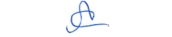 Лист изменений рабочей программы дисциплины:Код компетенцииНаименование компетенцииИндикаторы достижения компетенцийИндикаторы достижения компетенцийСоставляющие результатов освоения (дескрипторы компетенции)Составляющие результатов освоения (дескрипторы компетенции)Код компетенцииНаименование компетенцииКод индикатораНаименование индикатора достижения Код Наименование УК(У)-6Способен управлять своим временем, выстраивать и реализовывать траекторию саморазвития на основе принципов образования в течение всей жизниИ.УК(У)-6.2Анализирует свои ресурсы и их пределы (личностные, ситуативные, временные и т.д.), для успешного выполнения порученной работы УК(У)-6.2В1Владеет навыками  регуляции эмоционального поведения в профессиональной деятельностиУК(У)-6Способен управлять своим временем, выстраивать и реализовывать траекторию саморазвития на основе принципов образования в течение всей жизниИ.УК(У)-6.2Анализирует свои ресурсы и их пределы (личностные, ситуативные, временные и т.д.), для успешного выполнения порученной работы УК(У)-6.2У1Умеет применять инструментарий оценки своих эмоциональных ресурсов в контексте профессиональной деятельностиУК(У)-6Способен управлять своим временем, выстраивать и реализовывать траекторию саморазвития на основе принципов образования в течение всей жизниИ.УК(У)-6.2Анализирует свои ресурсы и их пределы (личностные, ситуативные, временные и т.д.), для успешного выполнения порученной работы УК(У)-6.2З1Знает способы оценки своей эмоциональной компетентности в контексте профессиональной деятельностиУК(У)-6Способен управлять своим временем, выстраивать и реализовывать траекторию саморазвития на основе принципов образования в течение всей жизниИ.УК(У)-6.5Определяет задачи саморазвития, цели и приоритеты профессионального роста; распределяет задачи на долго-, средне- и краткосрочные с обоснованием актуальности и анализа ресурсов для их выполненияУК(У)-6.5В1Владеет навыками распределения задач на долго-, средне- и краткосрочные перспективы с учетом личностных и профессиональных потребностейУК(У)-6Способен управлять своим временем, выстраивать и реализовывать траекторию саморазвития на основе принципов образования в течение всей жизниИ.УК(У)-6.5Определяет задачи саморазвития, цели и приоритеты профессионального роста; распределяет задачи на долго-, средне- и краткосрочные с обоснованием актуальности и анализа ресурсов для их выполненияУК(У)-6.5У1Умеет определять задачи саморазвития, цели и приоритеты личностного роста с учетом профессиональной деятельности; распределяет задачи на долго-, средне- и краткосрочныеУК(У)-6Способен управлять своим временем, выстраивать и реализовывать траекторию саморазвития на основе принципов образования в течение всей жизниИ.УК(У)-6.5Определяет задачи саморазвития, цели и приоритеты профессионального роста; распределяет задачи на долго-, средне- и краткосрочные с обоснованием актуальности и анализа ресурсов для их выполненияУК(У)-6.5З1Знает способы  личностного роста с учетом профессиональной деятельностиПланируемые результаты обучения по дисциплинеПланируемые результаты обучения по дисциплинеИндикаторы достижения компетенцииКодНаименованиеРД-1Знает потенциал эмоционального менеджмента и эмоциональной регуляции поведения для достижения личной эффективностиИ.УК(У)-6.2РД-2Умеет определять свои и чужие эмоции и эмоциональное состояниеИ.УК(У)-6.2РД-3Применяет приобретенные компетенции, в т.ч. в рамках профессиональной деятельности, для формирования эффективного взаимодействия с людьми и достижения результатаИ.УК(У)-6.2И.УК (У)-6.5Разделы дисциплиныФормируемый результат обучения по дисциплинеВиды учебной деятельностиОбъем времени, ч.Раздел (модуль) 1. Эмоциональная сфера личностиРД-1РД-2РД-3Лекции0Раздел (модуль) 1. Эмоциональная сфера личностиРД-1РД-2РД-3Практические занятия8Раздел (модуль) 1. Эмоциональная сфера личностиРД-1РД-2РД-3Самостоятельная работа10Раздел (модуль) 2. Эмоциональный интеллект и качественное общениеРД-1РД-2РД-3Лекции0Раздел (модуль) 2. Эмоциональный интеллект и качественное общениеРД-1РД-2РД-3Практические занятия6Раздел (модуль) 2. Эмоциональный интеллект и качественное общениеРД-1РД-2РД-3Самостоятельная работа8Раздел (модуль) 3. Эмоциональный менеджментРД-1Лекции0Раздел (модуль) 3. Эмоциональный менеджментРД-1Практические занятия2Раздел (модуль) 3. Эмоциональный менеджментРД-1Самостоятельная работа2№Наименование специальных помещенийНаименование специальных помещенийНаименование оборудованияНаименование оборудования1Аудитория для проведения учебных занятий всех типов, курсового проектирования, консультаций, текущего контроля и промежуточной аттестации634034 г. Томская область, Томск, Советская улица, д.73, стр.1,  139-Компьютер – 1шт.; -Проектор - 1 шт.; -Доска аудиторная настенная - 1 шт.; -Микрофон ITC Escort T-621A - 1 шт.; -Аналоговый микшерный пульт BEHRINGER XENYX Q802USB - 1 шт.; -Экран Projecta 213*280 см - 1 шт.; -Активная акустическая система RCF K70 5 Bt - 4 шт.; Комплект учебной мебели на 96 посадочных мест-Компьютер – 1шт.; -Проектор - 1 шт.; -Доска аудиторная настенная - 1 шт.; -Микрофон ITC Escort T-621A - 1 шт.; -Аналоговый микшерный пульт BEHRINGER XENYX Q802USB - 1 шт.; -Экран Projecta 213*280 см - 1 шт.; -Активная акустическая система RCF K70 5 Bt - 4 шт.; Комплект учебной мебели на 96 посадочных мест2Аудитория для проведения учебных занятий всех типов, курсового проектирования, консультаций, текущего контроля и промежуточной аттестации634034 г. Томская область, Томск, Советская улица, д.73, стр.1,  140-Компьютер – 1шт.; -Проектор - 1 шт.; -Доска аудиторная настенная - 1 шт.; -Микрофон ITC Escort T-621A - 1 шт.; -Аналоговый микшерный пульт BEHRINGER XENYX Q802USB - 1 шт.; -Экран Projecta 213*280 см - 1 шт.; -Активная акустическая система RCF K70 5 Bt - 4 шт.; Комплект учебной мебели на 108 посадочных мест-Компьютер – 1шт.; -Проектор - 1 шт.; -Доска аудиторная настенная - 1 шт.; -Микрофон ITC Escort T-621A - 1 шт.; -Аналоговый микшерный пульт BEHRINGER XENYX Q802USB - 1 шт.; -Экран Projecta 213*280 см - 1 шт.; -Активная акустическая система RCF K70 5 Bt - 4 шт.; Комплект учебной мебели на 108 посадочных мест3Аудитория для проведения учебных занятий всех типов, курсового проектирования, консультаций, текущего контроля и промежуточной аттестации634034 г. Томская область, Томск, Советская улица, д.73, стр.1, 141-Компьютер – 1шт.; -Проектор - 1 шт.; -Доска аудиторная настенная - 1 шт.; -Микрофон ITC Escort T-621A - 1 шт.; -Аналоговый микшерный пульт BEHRINGER XENYX Q802USB - 1 шт.; -Экран Projecta 213*280 см - 1 шт.; -Активная акустическая система RCF K70 5 Bt - 4 шт.; Комплект учебной мебели на 96 посадочных мест-Компьютер – 1шт.; -Проектор - 1 шт.; -Доска аудиторная настенная - 1 шт.; -Микрофон ITC Escort T-621A - 1 шт.; -Аналоговый микшерный пульт BEHRINGER XENYX Q802USB - 1 шт.; -Экран Projecta 213*280 см - 1 шт.; -Активная акустическая система RCF K70 5 Bt - 4 шт.; Комплект учебной мебели на 96 посадочных мест4Аудитория для проведения учебных занятий всех типов, курсового проектирования, консультаций, текущего контроля и промежуточной аттестации634034 г. Томская область, Томск, Советская улица, д.73, стр.1,142-Компьютер – 1шт.; -Проектор - 1 шт.; -Доска аудиторная настенная - 1 шт.; -Микрофон ITC Escort T-621A - 1 шт.; -Аналоговый микшерный пульт BEHRINGER XENYX Q802USB - 1 шт.; -Экран Projecta 213*280 см - 1 шт.; -Активная акустическая система RCF K70 5 Bt - 4 шт.; Комплект учебной мебели на 96 посадочных мест-Компьютер – 1шт.; -Проектор - 1 шт.; -Доска аудиторная настенная - 1 шт.; -Микрофон ITC Escort T-621A - 1 шт.; -Аналоговый микшерный пульт BEHRINGER XENYX Q802USB - 1 шт.; -Экран Projecta 213*280 см - 1 шт.; -Активная акустическая система RCF K70 5 Bt - 4 шт.; Комплект учебной мебели на 96 посадочных мест5Аудитория для проведения учебных занятий всех типов, курсового проектирования, консультаций, текущего контроля и промежуточной аттестации634034 г. Томская область, Томск, Советская улица, д.73, стр.1,143-Компьютер – 1шт.; -Проектор - 1 шт.; -Доска аудиторная настенная - 1 шт.; -Микрофон ITC Escort T-621A - 1 шт.; -Аналоговый микшерный пульт BEHRINGER XENYX Q802USB - 1 шт.; -Экран Projecta 213*280 см - 1 шт.; -Активная акустическая система RCF K70 5 Bt - 4 шт.; Комплект учебной мебели на 96 посадочных мест-Компьютер – 1шт.; -Проектор - 1 шт.; -Доска аудиторная настенная - 1 шт.; -Микрофон ITC Escort T-621A - 1 шт.; -Аналоговый микшерный пульт BEHRINGER XENYX Q802USB - 1 шт.; -Экран Projecta 213*280 см - 1 шт.; -Активная акустическая система RCF K70 5 Bt - 4 шт.; Комплект учебной мебели на 96 посадочных мест6Аудитория для проведения учебных занятий всех типов, курсового проектирования, консультаций, текущего контроля и промежуточной аттестации634034 г. Томская область, Томск, Советская улица, д.73, стр.1,  319-Компьютер - 1 шт.; -Проектор – 1 шт.; -Доска аудиторная настенная - 1 шт.; Комплект учебной мебели на 26 посадочных мест.-Компьютер - 1 шт.; -Проектор – 1 шт.; -Доска аудиторная настенная - 1 шт.; Комплект учебной мебели на 26 посадочных мест.7Аудитория для проведения учебных занятий всех типов, курсового проектирования, консультаций, текущего контроля и промежуточной аттестации634034 г. Томская область, Томск, Советская улица, д.73, стр.1,  320-Компьютер - 11 шт.; -Проектор – 1 шт.; -Доска аудиторная настенная - 1 шт.;  -Терминал Vega X5, групповой терминал ВКС - 1 шт.;-Доска белая магнитная - 1 шт.; -Интерактивная ЖК-панель Sahara Interactive PI-1900 19" - 1 шт.; -Документ-камера AverVision SPC300 - 1 шт.;-Микрофон Beyerdynamic SHM 205 A Конденсаторный микрофон на гусиной шее - 2 шт.; -Мини-система Самсунг - 1 шт.;-Усилитель RCF UP 1123 - 1 шт.; -Управляемая камера RS-232 Sony EVI-D70 - 1 шт.; -Экран Baronet NTSC (3:4) 244/96 - 2 шт.; -Акустическая система RCF PL 60 Встр. потолочный гр-ль, 6 Вт, 70/100 В - 8 шт.; Комплект учебной мебели на 60 посадочных мест.-Компьютер - 11 шт.; -Проектор – 1 шт.; -Доска аудиторная настенная - 1 шт.;  -Терминал Vega X5, групповой терминал ВКС - 1 шт.;-Доска белая магнитная - 1 шт.; -Интерактивная ЖК-панель Sahara Interactive PI-1900 19" - 1 шт.; -Документ-камера AverVision SPC300 - 1 шт.;-Микрофон Beyerdynamic SHM 205 A Конденсаторный микрофон на гусиной шее - 2 шт.; -Мини-система Самсунг - 1 шт.;-Усилитель RCF UP 1123 - 1 шт.; -Управляемая камера RS-232 Sony EVI-D70 - 1 шт.; -Экран Baronet NTSC (3:4) 244/96 - 2 шт.; -Акустическая система RCF PL 60 Встр. потолочный гр-ль, 6 Вт, 70/100 В - 8 шт.; Комплект учебной мебели на 60 посадочных мест.8Аудитория для проведения учебных занятий всех типов, курсового проектирования, консультаций, текущего контроля и промежуточной аттестации634034 г. Томская область, Томск, Советская улица, д.73, стр.1,  330-Компьютер - 19 шт.; -Проектор - 1шт.; -Принтер-2 шт.;Комплект учебной мебели на 15 посадочных мест.-Компьютер - 19 шт.; -Проектор - 1шт.; -Принтер-2 шт.;Комплект учебной мебели на 15 посадочных мест.9Аудитория для проведения учебных занятий всех типов, курсового проектирования, консультаций, текущего контроля и промежуточной аттестации634034 г. Томская область, Томск, Советская улица, д.73, стр.1,  331-Компьютер - 13 шт.; -Проектор - 1шт.; -Принтер-1 шт.;-Аудицентр Mini Hi-Fi Component MHC DX - 1 шт; -Доска аудиторная настенная-1шт; Комплект учебной мебели на 10 посадочных мест.-Компьютер - 13 шт.; -Проектор - 1шт.; -Принтер-1 шт.;-Аудицентр Mini Hi-Fi Component MHC DX - 1 шт; -Доска аудиторная настенная-1шт; Комплект учебной мебели на 10 посадочных мест.10Аудитория для проведения учебных занятий всех типов, курсового проектирования, консультаций, текущего контроля и промежуточной аттестации634034 г. Томская область, Томск, Советская улица, д.73, стр.1,  332-Компьютер - 10 шт.; -Проектор - 1 шт.; -Доска аудиторная настенная - 1 шт.; -Доска учебная " Esselte " Швеция - 1 шт; Комплект учебной мебели на 26 посадочных мест-Компьютер - 10 шт.; -Проектор - 1 шт.; -Доска аудиторная настенная - 1 шт.; -Доска учебная " Esselte " Швеция - 1 шт; Комплект учебной мебели на 26 посадочных мест11Аудитория для проведения учебных занятий всех типов, курсового проектирования, консультаций, текущего контроля и промежуточной аттестации634034 г. Томская область, Томск, Советская улица, д.73, стр.1,  443-Компьютер - 11 шт.; -Проектор - 1шт.; -Телевизор-1 шт.; Комплект учебной мебели на 30 посадочных мест-Компьютер - 11 шт.; -Проектор - 1шт.; -Телевизор-1 шт.; Комплект учебной мебели на 30 посадочных мест12Аудитория для проведения учебных занятий всех типов, курсового проектирования, консультаций, текущего контроля и промежуточной аттестации634034 г. Томская область, Томск, Советская улица, д.73, стр.1,  504-Компьютер - 11 шт.; -Проектор - 1шт.; -Телевизор-1 шт.; -Доска аудиторная-1 шт. Комплект учебной мебели на 24 посадочных мест-Компьютер - 11 шт.; -Проектор - 1шт.; -Телевизор-1 шт.; -Доска аудиторная-1 шт. Комплект учебной мебели на 24 посадочных мест13Аудитория для проведения учебных занятий всех типов, курсового проектирования, консультаций, текущего контроля и промежуточной аттестации634034, Томская область, г. Томск, Белинского улица, 53а, 257-Компьютер - 51 шт.; -Проектор - 1 шт.; Доска аудиторная настенная - 1шт.Комплект учебной мебели на 26 посадочных мест-Компьютер - 51 шт.; -Проектор - 1 шт.; Доска аудиторная настенная - 1шт.Комплект учебной мебели на 26 посадочных мест14Аудитория для проведения учебных занятий всех типов, курсового проектирования, консультаций, текущего контроля и промежуточной аттестации634034, Томская область, г. Томск, Белинского улица, 53а, 352-Компьютер - 1 шт.; -Телевизор - 1 шт.; Доска аудиторная настенная - 1шт.Комплект учебной мебели на 24 посадочных мест-Компьютер - 1 шт.; -Телевизор - 1 шт.; Доска аудиторная настенная - 1шт.Комплект учебной мебели на 24 посадочных мест15Аудитория для проведения учебных занятий всех типов, курсового проектирования, консультаций, текущего контроля и промежуточной аттестации634034, Томская область, г. Томск, Белинского улица, 53а, 365-Компьютер - 2 шт.; Комплект учебной мебели на 26 посадочных мест-Компьютер - 2 шт.; Комплект учебной мебели на 26 посадочных мест16Аудитория для проведения учебных занятий всех типов, курсового проектирования, консультаций, текущего контроля и промежуточной аттестации634034, Томская область, г. Томск, Белинского улица, 53а, 365-Компьютер - 2 шт.; Комплект учебной мебели на 26 посадочных мест-Компьютер - 2 шт.; Комплект учебной мебели на 26 посадочных мест17Аудитория для проведения учебных занятий всех типов, курсового проектирования, консультаций, текущего контроля и промежуточной аттестации634034, Томская область, г. Томск, Усова улица, 7, 312   -Компьютер - 1 шт.; -Проектор - 1 шт.; -Доска аудиторная настенная - 2 шт.; Комплект учебной мебели на 56 посадочных мест.-Компьютер - 1 шт.; -Проектор - 1 шт.; -Доска аудиторная настенная - 2 шт.; Комплект учебной мебели на 56 посадочных мест.18Аудитория для проведения учебных занятий всех типов, курсового проектирования, консультаций, текущего контроля и промежуточной аттестации634034, Томская область, г. Томск, Усова улица, 7, 329 -Компьютер - 1 шт.; -Телевизор - 1 шт.; -Доска аудиторная настенная - 1 шт.; Комплект учебной мебели на 36 посадочных мест.-Компьютер - 1 шт.; -Телевизор - 1 шт.; -Доска аудиторная настенная - 1 шт.; Комплект учебной мебели на 36 посадочных мест.19Аудитория для проведения учебных занятий всех типов, курсового проектирования, консультаций, текущего контроля и промежуточной аттестации 634028, Томская область, г. Томск, Ленина проспект, 2, строен. 1, 301А-Компьютер - 1 шт.; -Проектор – 1 шт. Комплект учебной мебели на 34 посадочных мест -Компьютер - 1 шт.; -Проектор – 1 шт. Комплект учебной мебели на 34 посадочных мест 20Аудитория для проведения учебных занятий всех типов, курсового проектирования, консультаций, текущего контроля и промежуточной аттестации 634028, Томская область, г. Томск, Усова, 9в, 106-Компьютер - 2 шт.; -Проектор – 1 шт.- Доска аудиторная настенная- 1 шт. Комплект учебной мебели на 34 посадочных мест -Компьютер - 2 шт.; -Проектор – 1 шт.- Доска аудиторная настенная- 1 шт. Комплект учебной мебели на 34 посадочных мест 21Аудитория для самостоятельной работы, обучающихся, имеется подключение к сети "Интернет" и доступ в электронную информационно-образовательную среду:634034 г. Томская область, Томск, ул. Белинского, д. 53а,311-Компьютер - 38 шт.; -Принтер - 3 шт.; -Проектор - 1 шт.; -Комплект учебной мебели на 50 посадочных мест-Компьютер - 38 шт.; -Принтер - 3 шт.; -Проектор - 1 шт.; -Комплект учебной мебели на 50 посадочных мест22 Аудитория для самостоятельной работы, обучающихся, имеется подключение к сети "Интернет" и доступ в электронную информационно-образовательную среду:634034 г. Томская область, Томск, ул. Белинского, д. 53а,208Читальный зал гуманитарной и иностранной литературыКоличество посадочных мест 46Читальный зал гуманитарной и иностранной литературыКоличество посадочных мест 46ДолжностьПодписьФИОДоцент ОСГНКонюхова Т.В.Учебный годСодержание /изменениеОбсуждено на заседании ОЭЭ протокол2020_/ 21_ учебный год1. Дополнено содержание разделов дисциплины2. Обновлено программное обеспечение3. Актуализированы исходные данные для практической части дисциплиныОт 25.06.2020 г. № ___6_____ 2021___/22___ учебный год1. Дополнено содержание разделов дисциплины2. Обновлено программное обеспечение3. Актуализированы исходные данные для практической части дисциплиныОт 11.05.2021 г. № ___6_____ 2022/20231. Дополнено содержание разделов дисциплины2. Обновлено программное обеспечение3. Актуализированы исходные данные для практической части дисциплиныОт 11.05.2022 г. № ___6_____ 